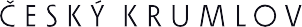 Vltava u Blanského lesa, z.s.Rájov 26381 01 Zlatá KorunaDS: nvdybdyVěc: Žádost o informace dle zákona č. 106/1999 Sb.Městský úřad Český Krumlov, Odbor úřad územního plánování, obdržel dne 21. 11. 2022 Vaši žádost o informaci dle u vedeného zákona. Obsah žádosti:Žádost o zveřejnění závazného stanoviska či rozhodnutí odboru územního plánování ke stavbě „objekt rychlého občerstvení + altán vč. napojení na síť NN“ v Rájov – Cihelna na st. p. 120                         a st. p. 121, původně oddělené z p. č. 128/31 v k.ú. Rájov z roku 2003 nebo 2004.Sdělení:Odbor úřad územního plánování sděluje, že žádné závazné stanovisko či rozhodnutí z let 2003 nebo 2004 ve výše uvedené věci neeviduje. Odbor úřad územního plánování nevydává žádná rozhodnutí, k vydávání závazných stanovisek dle § 96b je Odbor úřad územního plánování kompetentní až od 1. 1. 2018                           po novelizaci zákona č. 183/2006 Sb., zákon o územním plánování a stavebním řádu (stavební zákon). S pozdravem 		…………………………………………………	Ing. Jana Hermanová	vedoucí odboru	úřad územního plánováníNa vědomí:JUDr. Karel Laczkó – zdeK založení:Spis OÚÚPVáš dopis ze dneNaše značkaVyřizuje / telefon / e-mailDatum16. 11. 2022Ing. arch. Dagmar Pešková+420 380 766 703dagmar.peskova@ckrumlov.cz